Translator Profile: Owen Good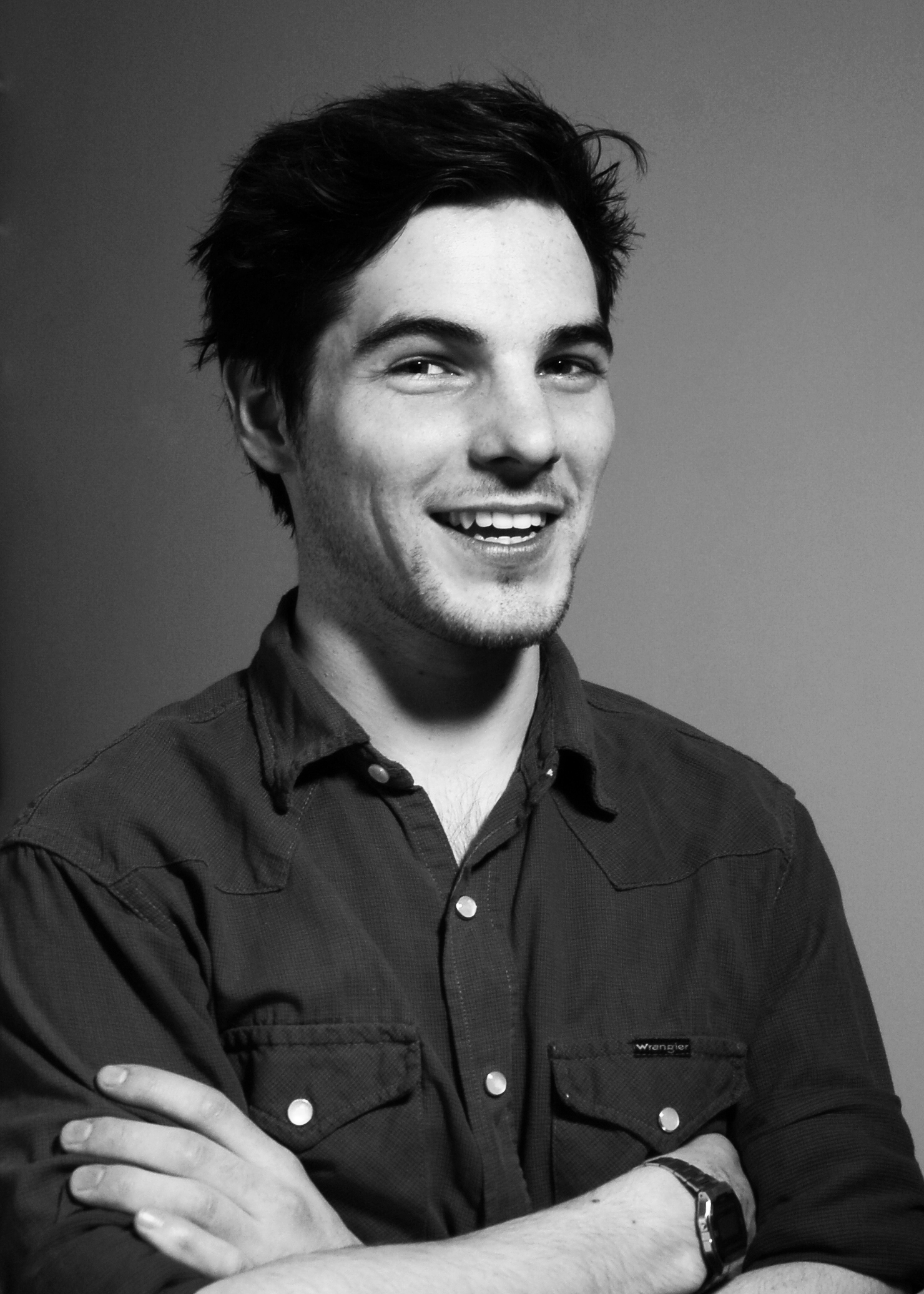 